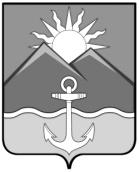 АДМИНИСТРАЦИЯ ХАСАНСКОГО МУНИЦИПАЛЬНОГО РАЙОНАПОСТАНОВЛЕНИЕ пгт Славянка                                         09.12.2022 г.                                                                                                                  № 948 - паО проведении мероприятий,посвященных  Дню неизвестногосолдата  	В соответствии с Федеральным  законом Российской Федерации от 6  октября   2003  года № 131-ФЗ «Об общих принципах организации местного самоуправления   в Российской Федерации», в целях реализации муниципальной программы «Молодежная политика Хасанского муниципального района на 2022-2024 годы», утвержденной постановлением администрации Хасанского муниципального района от 7 сентября 2021 года № 696–па, администрация Хасанского муниципального района,ПОСТАНОВЛЯЕТ:         1.  Провести    11 декабря  2022 года    мероприятия,  посвященные  Дню неизвестного солдата.         2. Утвердить прилагаемые:         2.1. Программу   проведения   мероприятий,   посвященных  Дню неизвестного солдата  11 декабря 2022 года.         2.2. Смету   расходов   на   проведение   мероприятий,  посвященных  Дню неизвестного солдата  11 декабря 2022 года.         3. Отделу культуры, спорта и молодёжной  политики администрации Хасанского муниципального района (Г.И. Яковлевой) организовать проведение   мероприятий, предусмотренных программой.           4. МКУ «Управление   образования     Хасанского      муниципального             района» (Е.А. Алексеевой) организовать проведение в общеобразовательных учреждениях Хасанского муниципального района  уроки истории,  предусмотренных программой.          5. Отделу бухгалтерского учёта (М. Н. Снытко) произвести оплату оказанных услуг на   проведение   мероприятий, посвященных   Дню неизвестного солдата  7 декабря 2022 года из средств, предусмотренных на финансирование муниципальной программы  «Молодежная   политика  Хасанского муниципального района на 2022-2024 годы», на мероприятие «Формирование в молодежной среде гражданско-патриотического отношения к Родине и краю, уважения к  истории,  культуре,  традициям».          5.1. В  размере  3 683,33  рублей  (три тысячи   шестьсот восемьдесят три  рубля 33  копейки), в  рамках  муниципального  контракта администрации Хасанского         муниципального района  от  21 февраля 2022  года № 0120300010622000004  (венок траурный) согласно утверждённой смете;         5.2. В  размере 2 850,00 рублей (две тысячи восемьсот пятьдесят рублей 00 копеек)   в рамках  муниципального  контракта  администрации  Хасанского  муниципального    района  от 17 мая  2022  года   № 38 по  доставке   цветов   (гвоздик), согласно утверждённой  смете;         6. Отделу информации  и информационной безопасности администрации Хасанского муниципального района разместить настоящее постановление на официальном сайте администрации  Хасанского муниципального округа   в   информационно – телекоммуникационной   сети    «Интернет».                  7. Настоящее постановление вступает в силу со дня его  официального опубликования.          8. Контроль за исполнением настоящего постановления  возложить на       заместителя главы    администрации   Хасанского муниципального района                             А.Е. Худоложного.                    Глава   Хасанского муниципального района	                                                                                 И.В. Степанов                                                                            ПРОГРАММАпроведения мероприятий, посвященных  Дню неизвестного солдата 11 декабря 2022 годаПриложение № 2к постановлению администрацииХасанского муниципального районаот  09.12.2022 г. №  948-па СМЕТА РАСХОДОВна проведение  мероприятий посвященных   Дню неизвестного солдатаПриложение № 1к постановлению  администрации Хасанского муниципального районаот  09.12.2022 г.   №  № 948-па     Дата и время проведенияМероприятияУчастники11  декабря 2022 года в 11:00 Начало митинга, посвящённого  Дню неизвестного солдатаАдминистрация Хасанского муниципального района, администрация Краскинского городского поселения, военнослужащие Службы пгт Посьет ФСБ России по Приморскому краю, районный Совет ветеранов Великой Отечественной войны, труда, Вооруженных Сил и правоохранительных органов, первичная организация Совета ветеранов в пгт Краскино,  кадеты КВПК «Держава»11  декабря  2022 года в 11:20Возложение цветов,  венков  к братским захоронениям неизвестных солдат 1938 - 1945 годовАдминистрация Хасанского муниципального района, администрация Краскинского городского поселения, военнослужащие Службы пгт Посьет ФСБ России по Приморскому краю, районный Совет ветеранов Великой Отечественной войны, труда, Вооруженных Сил и правоохранительных органов, первичная организация Совета ветеранов в пгт Краскино, кадеты КВПК «Держава»    11 декабря2022 года в 11.25Закрытие митинга Администрация Хасанского муниципального района, военнослужащие Службы пгт Посьет ФСБ России по Приморскому краю, районный Совет ветеранов Великой Отечественной войны, труда и правоохранительных органов, первичная организация Совета ветеранов в пгт Краскино,  кадеты КВПК «Держава»№ п/пНаименование расходаКоличествошт.Цена за ед.шт.Стоимостьруб.1.Траурный   венок Муниципальный контракт от 21 февраля 2022 г.                           № 0120300010622000004          13 683,33      3 683,33       2.Гвоздики срезанныеМуниципальный контракт  от 17 мая 2022 года № 38 30          95,00       2 850,00 Итого:         6 533,33  